Контрольная работа по химии 10 классКодификатор элементов содержания проверочной работы по химииКПЭ – код проверяемых элементов содержания, КПТ – код проверяемых предметных требований к результатам обучения Перевод первичных баллов в отметки по пятибалльной шкалеДемонстрационная версияЗадание 1. Из курса химии вам известны следующие методы познания веществ и явлений: наблюдение, эксперимент, измерение, моделирование и др.На рисунках 1–3 показаны примеры применения некоторых из этих методов.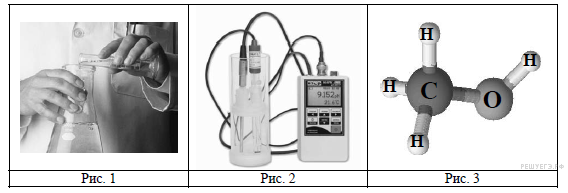 Определите, какие методы можно применить для:1) качественного анализа состава сульфата меди (II);2) иллюстрации химического строения вещества. Запишите в таблицу названия методов и соответствующие им номера рисунков.Задание 2. Установите соответствие между веществом и областью его применения: к каждой позиции, обозначенной буквой, подберите соответствующую позицию, обозначенную цифрой.Задание 3. Из приведённого перечня выберите вещества, которые соответствуют указанным в таблице классам/группам органических соединений. Запишите в таблицу структурные формулы этих веществ в соответствии с названиями колонок.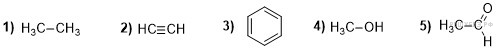 Задание 4. В предложенные схемы химических реакций впишите структурные формулы пропущенных веществ, выбрав их из приведённого выше перечня. Расставьте коэффициенты в полученные схемы, чтобы получилось уравнение химической реакции. → 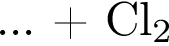 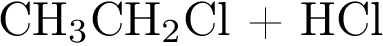 2)  → 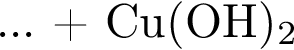 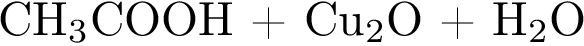 Задание 5. Толуол является сырьём для производства компонентов моторных топлив с высоким октановым числом, для получения взрывчатых веществ (тринитротолуола), фармацевтических препаратов, красителей и растворителей. Получить толуол можно в соответствии с приведённой ниже схемой превращений. Впишите в заданную схему превращений структурную формулу вещества Х, выбрав его из предложенного перечня веществ задания 3.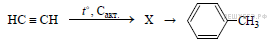 Запишите уравнения двух реакций, с помощью которых можно осуществить эти превращения. При записи уравнений реакций используйте структурные формулы веществ.________________________________________________________________________________________________Х - __________________________________________________________Задание 6. Приведите в соответствие вещества и реагенты, с помощью которых можно определить каждое их двух веществ.      Вещества                                                                                                           РеагентыА) С2Н5ОН и СН3СООН                                                                        1) Br2 (бромная вода)Б) С3Н6 и СН3ОН                                                                                    2) Cu(OH)2В) С3Н5(ОН)3 и С6Н12О6                                                                                                 3) аммиачный раствор Ag2OОтвет: ________________________________________Задание 7. Уксусная кислота широко используется в химической и пищевой промышленности. Водные растворы уксусной кислоты (пищевая добавка E260) применяются в кулинарии, в консервировании, а также для получения лекарственных и душистых веществ. К последним относят многочисленные сложные эфиры уксусной кислоты, например пропилацетат.Рассчитайте, сколько граммов пропанола может прореагировать с 12 г уксусной кислоты при получении пропилацетата. Запишите уравнение протекающей реакции и подробное решение задачи.Задание 8. Из приведённого списка выберите верные суждения о правилах обращения с органическими веществами. В ответе запишите цифры, под которыми они указаны. (В задании может быть несколько верных суждений.)1) Попадание фенола в водоем приводит к гибели его обитателей.2) При лечении отварами лекарственных трав их можно заваривать в произвольной пропорции.3) Если на лабораторном столе случайно загорелась тетрадка, то, чтобы потушить пламя, необходимо ограничить доступ воздуха к очагу возгорания, например, накрыв тетрадь плотной тканью (полотенцем или тряпкой).4) Информацию для лечения лекарственными препаратами можно брать из интернета.Ответ: ____________________________________________Вариант 1.Задание 1.Одним из научных методов познания веществ и химических явлений является моделирование. Так, модели молекул дают представление о взаимосвязи между строением и свойствами веществ.На рисунках 1–3 изображены модели молекул трёх веществ.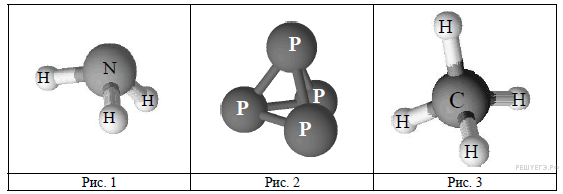 Проанализируйте данные рисунки и определите:1) атом какого химического элемента в представленных моделях молекул проявляет валентность равную IV;2) атомы какого химического элемента в представленных моделях молекул соединяются между собой с образованием простого вещества.Запишите в таблицу название химического элемента и номер рисунка.Задание 2. Установите соответствие между процессом и его целью: к каждой позиции, обозначенной буквой, подберите соответствующую позицию, обозначенную цифрой.Задание 3. Из приведённого перечня выберите вещества, которые соответствуют указанным в таблице классам/группам органический соединений. Запишите номера этих веществ в соответствующие графы таблицы.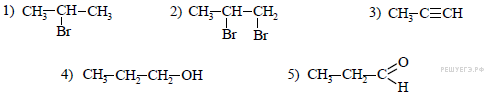 Задание 4. В предложенные схемы химических реакций впишите структурные формулы пропущенных веществ, выбрав их из приведённого выше перечня, и расставьте коэффициенты.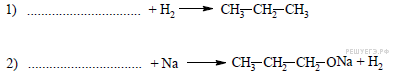 Задание 5. В промышленности пропилен получают в процессе термического крекинга углеводородов нефти и используют при производстве полимеров, спиртов, ацетона, каучуков, моющих средств. В лабораторных условиях пропилен можно получить в соответствии с приведённой схемой превращений: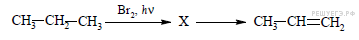 Выберите из предложенного перечня веществ задания 3 вещество Х и запишите уравнения двух реакций, с помощью которых можно осуществить эти превращения. При написании уравнений реакций используйте структурные формулы органических веществ. Запишите название вещества Х.________________________________________________________________________________________________Х - __________________________________________________________Задание 6. Приведите в соответствие вещества и реагенты, с помощью которых можно определить каждое их двух веществ.      Вещества                                                                                                           РеагентыА) С2Н5ОН и СН3СООН                                                                         1) раствор KMnO4Б) С3Н6 и С3Н8                                                                                         2) Na2CO3В)   крахмал и С6Н12О6                                                                                                     3) спиртовой раствор I2Ответ: ________________________________________Задание 7. Уксусная кислота широко используется в химической и пищевой промышленности. Водные растворы уксусной кислоты (пищевая добавка E260) применяются в бытовой кулинарии, в консервировании, а также для получения лекарственных и душистых веществ. К последним относят многочисленные сложные эфиры уксусной кислоты, например пропилацетат.Рассчитайте, сколько граммов пропилацетата () можно получить в результате реакции 300 г уксусной кислоты с пропанолом-1 () при 100%-ном практическом выходе. Запишите уравнение протекающей реакции и подробное решение задачи.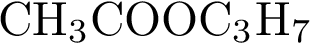 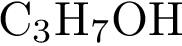 Задание 8. Из приведённого списка выберите верные суждения о правилах обращения с органическими веществами. В ответе запишите цифры, под которыми они указаны. (В задании может быть несколько верных суждений.)1) На заправочных станциях курение разрешено.      2) При работе с чистящими препаратами бытовой химии, необходимо использовать резиновые перчатки.3) При попадании раствора уксусной кислоты на кожу, её следует промыть водой и обработать раствором питьевой соды.4) Работать с дезинфицирующими средствами следует при плотно закрытой двери в помещении.Ответ: ____________________________________________Вариант 2.Задание 1. Одним из научных методов познания веществ и химических явлений является моделирование. Так, модели молекул дают представление о взаимосвязи между строением и свойствами веществ.На рисунках 1–3 изображены модели молекул трёх веществ.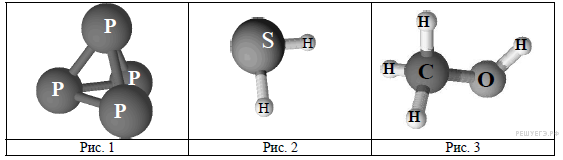 Проанализируйте данные модели молекул веществ и определите вещество, которое:1) образованно двумя химическими элементами;2) содержит химический элемент, который проявляет валентность равную IV.Запишите в таблицу номера рисунков и химические формулы данных веществ.Химические формулы запишите в таблицу в следующем формате: Al2(SO4)3.Задание 2.Установите соответствие между веществом и областью его применения: к каждой позиции, обозначенной буквой, подберите соответствующую позицию, обозначенную цифрой.Задание 3. Из приведённого перечня выберите вещества, которые соответствуют указанным в таблице классам/группам органический соединений. Запишите номера этих веществ в соответствующие графы таблицы.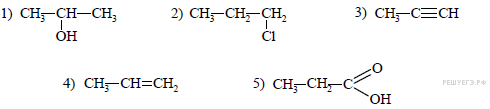 Задание 4. В предложенные схемы химических реакций впишите структурные формулы пропущенных веществ, выбрав их из приведённого выше перечня, и расставьте коэффициенты.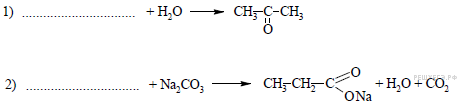 Задание 5. Пропанол–1 применяют в качестве растворителя для восков, чернил, природных и синтетических смол, для синтеза пропионовой кислоты, пестицидов, некоторых фармацевтических препаратов. Пропанол–1 можно получить в соответствии с приведённой схемой превращений: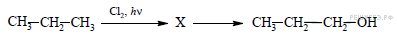 Выберите из предложенного перечня веществ задания 3 вещество Х и запишите уравнения двух реакций, с помощью которых можно осуществить эти превращения. При написании уравнений реакций используйте структурные формулы органических веществ. Запишите название вещества Х.________________________________________________________________________________________________Х - __________________________________________________________Задание 6. Приведите в соответствие вещества и реагенты, с помощью которых можно определить каждое их двух веществ.      Вещества                                                                                                           РеагентыА) С2Н5ОН и СН3СОН                                                                        1) Br2 (бромная вода)Б) С3Н4 и С4Н10                                                                                     2) спиртовой раствор I2В) С3Н5(ОН)3 и (С6Н10О5)n                                                                                         3) аммиачный раствор Ag2O Ответ: ________________________________________Задание 7. Пропанол-1 С3Н7ОН применяют в качестве растворителя для восков, чернил, природных и синтетических смол, для синтеза пропионовой кислоты, пестицидов, некоторых фармацевтических препаратов. Пропанол-1 можно получить из хлорпропана С3Н7Cl путем взаимодействия с водным раствором гидроксида натрия. Рассчитайте сколько граммов пропанола-1 можно получить из 180 г хлорпропана. Запишите уравнение протекающей реакции и подробное решение задачи.Задание 8. Из приведённого списка выберите верные суждения о правилах обращения с органическими веществами. В ответе запишите цифры, под которыми они указаны. (В задании может быть несколько верных суждений.)1) Не рекомендуется употреблять в пищу плодоовощные культуры, выращенные вблизи железных дорог и автомобильных магистралей.2) Использование ядохимикатов для защиты растений от болезней не опасно для здоровья человека.3) Накопление метана в шахтах и пещерах не является опасным явлением.4) При работе с лакокрасочными препаратами в помещении рекомендуется использовать респиратор.Ответ: ____________________________________________Ответы№ заданияКПЭПроверяемые элементы содержанияКПТПроверяемые предметные требования к результатам обучения УменияУровень сложностиОценка в баллах12.13.2Использовать приобретенные знания и умения в учебной деятельности и повседневной жизни для критической оценки достоверности химической информации, поступающей из разных источников Б221.132.4Характеризовать источники углеводородного сырья (нефть, природный газ, каменный уголь), их практическую значимость и состав; Характеризовать общие научные принципы химического производства 3.25.1Использовать приобретенные знания и умения в учебной деятельности и повседневной жизни для критической оценки достоверности химической информации, поступающей из разных источников Применять химическую терминологию в процессе формулирования устных и письменных сообщений: ответов на вопросы, пересказов и рассказов по изученным темам курса химии Б231.1 – 1.4Классификация иноменклатура органическихсоединений. Теория строенияорганических соединений.Гомологический ряд,гомологи. Структурнаяизомерия. Виды химическихсвязей в молекулахорганических соединений2.2. 5.1Применять химическую терминологию в процессе формулирования устных и письменных сообщений: ответов на вопросы, пересказов и рассказов по изученным темам курса химииБ241.6 – 1.8Подтверждать уравнениями соответствующих химических реакций характерные химические свойства углеводородов: алканов, алкенов, диенов, алкинов, ароматических углеводородов (на примере первых трех представителей гомологических рядов, бензола и толуола); 2.1Использовать приобретенные познавательные умения при выполнении проектов и учебно-исследовательских задач по изучению свойств, способов получения и применения веществ Б251.111.12212.23.3П362.2Распознавать опытным путём изученные органические вещества посредством проведения качественных реакций на характерные группы атомов, в том числе функциональные группы, определяющие принадлежность к определенному классу/группе органических веществ. 2.1Использовать приобретенные познавательные умения при выполнении проектов и учебно-исследовательских задач по изучению свойств, способов получения и применения веществ Б272.6Проводить расчеты по химическим формулам и уравнениям реакций. Использовать приобретенные познавательные умения при выполнении проектов и учебно-исследовательских задач по изучению свойств, способов получения и применения веществ П382.32.5Следовать правилам работы с органическими веществами в соответствии с инструкциями по выполнению химических опытовПрогнозировать возможные негативные экологические последствия, обусловленные неграмотным использованием органических веществ и образуемых ими смесей3.2Использовать приобретенные знания и умения в учебной деятельности и повседневной жизни для критической оценки достоверности химической информации, поступающей из разных источниковБ2Отметка по пятибалльной шкале2345Первичные баллы0 - 67 - 1011- 1415 - 18Химическое исследованиеМетод познанияНомер рисункаКачественный анализ состава сульфата меди (II)Иллюстрация химического строения веществаВЕЩЕСТВООБЛАСТЬ ПРИМЕНЕНИЯА) пропиленБ) пропанВ) гидроксид аммонияГ) оксид кремния1) получение стекол2) получение полипропилена3) в медицине4) в качестве топлива5) пищевая добавкаAБВГПредельный углеводородОдноатомный спиртОсобенности строенияХимический элементНомер рисункаПроявляет валентность IVСоединяются между собой с образованием простого веществаПРОЦЕССЦЕЛЬ ПРОЦЕССАА) электролиз водыБ) полимеризацияВ) этерификацияГ) крекинг нефтепродуктов1) получение бензина2) получение пластмасс и резины3) получение легких газов (водород, кислород)4) получение сложных эфиров5) получение фосфораAБВГНепредельный углеводородАльдегидВеществоНомер рисункаХимическая формулаОбразовано двумя химическими элементамиСодержит химический элемент, который проявляет валентность равную IVВЕЩЕСТВООБЛАСТЬ ПРИМЕНЕНИЯА) пропиленБ) пропанВ) изопренГ) глицерин1) получение динамита2) получение полипропилена3) получение каучука4) в качестве топлива5) пищевая добавкаAБВГАлкинКарбоновая кислота№ заданияВариант1Вариант 2Оценка в баллах1С 3; Р 22 Н2S; 3 СН3ОН22А3, Б2, В4, Г1А2, Б4,В3,Г1233/53/5245; 2) 44; 2) 525+ Br2+ NаОН (спирт)Х- бромпропан+ Сl2+ NаОН (вод)Х- хлорпропан36А2, Б1, В3А3, Б1, В227Уравнение реакцииКоличество известного и неизвестного веществаМасса неизвестного веществаОтвет: 510 гУравнение реакцииКоличество известного и неизвестного веществаМасса неизвестного веществаОтвет: 235,5 г3823142Итого 18 баллов